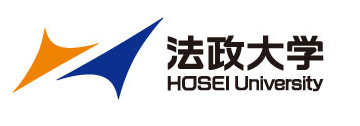 　　　　　　　　　　　 2018年度春学期　学生スタッフ応募用紙※学習ステーションのプログラム・プロジェクトに参加したことがありますか？（　有　・　無　）※新入生サポーター、常駐アシスタントの経験はありますか？（　有　・　無　）＊プログラムの参加や学生スタッフの活動がどのように役に立ちましたか？＊あなたの今までの活動や経験を新入生サポーター、常駐アシスタントの活動にどのように活かしていきたいと考えていますか？ありがとうございました。厳正な選考のもと、後日応募者にメールで通知します。                                    　　　　　　　年　　　月　　　日現在                                    　　　　　　　年　　　月　　　日現在                                    　　　　　　　年　　　月　　　日現在                                    　　　　　　　年　　　月　　　日現在□新入生サポーター□常駐アシスタント※応募する業務に✔を付けてください。 ふりがな□新入生サポーター□常駐アシスタント※応募する業務に✔を付けてください。 氏　　名　　　　　　　　　　　　　　　　　　　　　印□新入生サポーター□常駐アシスタント※応募する業務に✔を付けてください。学生証番号□新入生サポーター□常駐アシスタント※応募する業務に✔を付けてください。生年月日年　　　月　　　日生   　(満　　　歳)□新入生サポーター□常駐アシスタント※応募する業務に✔を付けてください。　E-mail（ＰＣ）（携帯）  現住所 〒 〒 〒 〒　連絡先携帯電話　　（　　　） 　携帯電話　　（　　　） 　携帯電話　　（　　　） 　携帯電話　　（　　　） 　  学　歴    （高等学校以降から現在に至るまでを記入し、入学・編入学・卒業・退学等を区分してください。）  学　歴    （高等学校以降から現在に至るまでを記入し、入学・編入学・卒業・退学等を区分してください。）  学　歴    （高等学校以降から現在に至るまでを記入し、入学・編入学・卒業・退学等を区分してください。）  学　歴    （高等学校以降から現在に至るまでを記入し、入学・編入学・卒業・退学等を区分してください。）      　 年     月入・卒等区分入学卒業【ゼミ・専攻等の内容または得意な科目の内容】【ゼミ・専攻等の内容または得意な科目の内容】【ゼミ・専攻等の内容または得意な科目の内容】【ゼミ・専攻等の内容または得意な科目の内容】【サークル】【サークル】【サークル】【サークル】【その他の課外活動】（学生スタッフ活動、ｵｰﾌﾟﾝｷｬﾝﾊﾟｽ、自主マスコミ講座、公務員講座等）【その他の課外活動】（学生スタッフ活動、ｵｰﾌﾟﾝｷｬﾝﾊﾟｽ、自主マスコミ講座、公務員講座等）【その他の課外活動】（学生スタッフ活動、ｵｰﾌﾟﾝｷｬﾝﾊﾟｽ、自主マスコミ講座、公務員講座等）【その他の課外活動】（学生スタッフ活動、ｵｰﾌﾟﾝｷｬﾝﾊﾟｽ、自主マスコミ講座、公務員講座等）【応募動機】【応募動機】【応募動機】【応募動機】